The Priory ParishC of E Primary School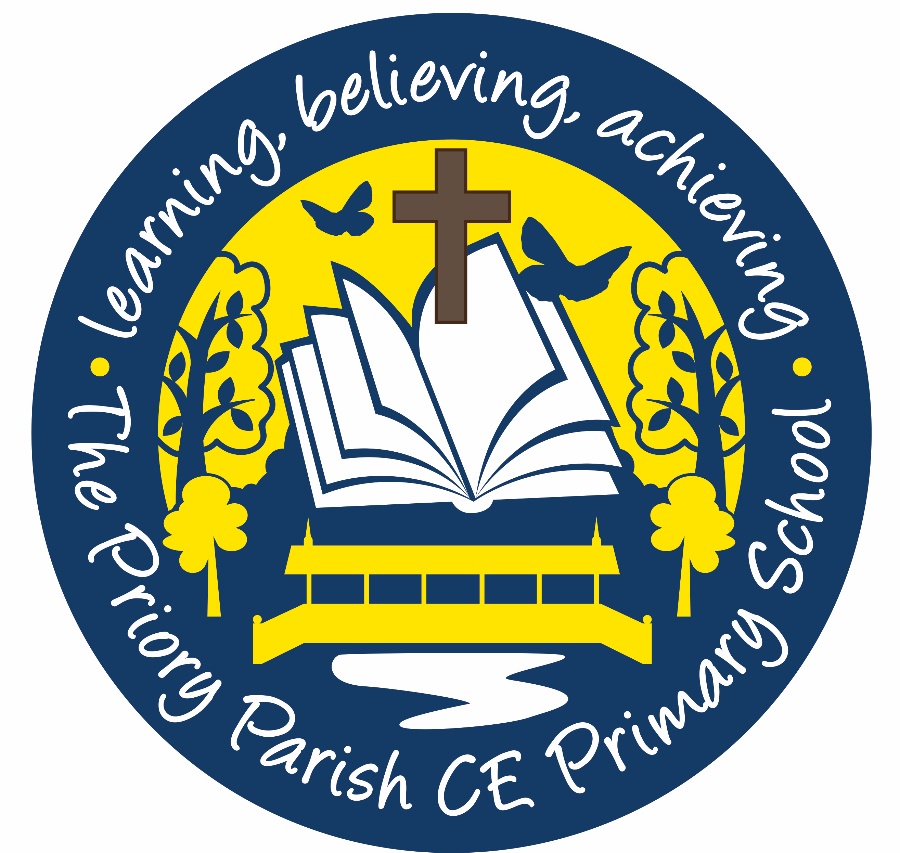 Behavioural PolicyContents:Statement of intentLegal framework Roles and responsibilitiesDefinitionsSmoking and controlled substancesProhibited sexual harassmentItems banned from the school premisesEffective classroom managementPositive relationships and approachThe classroom environmentUnderstanding behaviourDe-escalation strategiesInterventionManaging behaviourIsolation roomsDetentionsBehaviour off the school premisesStaff trainingMonitoring and reviewAppendicesAppendix 1 – Managing In-Class Incidents Flowchart Appendix 2 – Agreed Sanctions for Unacceptable BehaviourAppendix 3 – Behaviour ContractAppendix 4 – Classroom Rules AgreementAppendix 5 – Behavioural Incident FormAppendix 6 – Behavioural Management Observations Review FormAppendix 7 – [Updated] Behavioural Management During the Coronavirus (COVID-19) PandemicStatement of intent The Priory Parish C of E Primary School believes that, in order to facilitate teaching and learning, acceptable behaviour must be demonstrated in all aspects of school life. We believe that positive behaviour will enable our children to flourish and support us in our goal to fulfilling our school vision. ‘‘As a Christian family, together, we will realise our God - given ability to change the world.’The school acknowledges that behaviour can sometimes be the result of educational, mental health, other needs or vulnerabilities, and will address these needs via an individualised graduated response.The school is committed to:Promoting desired behaviour.Promoting self-esteem, self-discipline, proper regard for authority, and positive relationships based on mutual respect.Ensuring equality and fair treatment for all. Praising and rewarding good behaviour.Challenging and disciplining misbehaviour.Providing a safe environment, free from disruption, violence, discrimination, bullying and any form of harassment.Encouraging positive relationships with parents. Developing positive relationships with pupils to enable early intervention.A shared approach which involves pupils in the implementation of the school’s policy and associated procedures.Promoting a culture of praise and encouragement in which all pupils can achieve. Legal frameworkThis policy has due regard to all relevant legislation and statutory guidance including, but not limited to, the following: Education Act 1996Education Act 2002Equality Act 2010Educations and Inspections Act 2006Health Act 2006The School Information (England) Regulations 2008DfE (2016) ‘Behaviour and discipline in schools’ DfE (2018) ‘Sexual violence and sexual harassment between children in schools and colleges’ DfE (2018) ‘Mental health and behaviour in schools’DfE (2015) ‘Special educational needs and disability code of practice: 0 to 25 years’DfE (2013) ‘Use of reasonable force’Voyeurism (Offences) Act 2019This policy operates in conjunction with the following school policies:Pupil Code of ConductAnti-Bullying PolicySocial, Emotional and Mental Health (SEMH) PolicySpecial Educational Needs and Disabilities (SEND) PolicyChild Protection and Safeguarding PolicyExclusion PolicyPhysical Restraint and Reasonable Force PolicyComplaints Procedures PolicyRoles and responsibilitiesThe governing board has overall responsibility for:The monitoring and implementation of this Behavioural Policy and of the behaviour procedures at the school. This includes the policy’s effectiveness in addressing any SEMH-related drivers of poor behaviour.Ensuring that this policy, as written, does not discriminate on any grounds, including, but not limited to, age, disability, gender reassignment, marriage and civil partnership, race, religion or belief, sex and sexual orientation.Promoting a whole-school culture where calm, dignity and structure encompass every space and activity. Handling complaints regarding this policy, as outlined in the school’s Complaints Procedures Policy.The headteacher is responsible for:Establishing the standard of behaviour expected by pupils at the school.Determining the school rules and any disciplinary sanctions for breaking the rules.The day-to-day implementation of this policy.Publishing this policy and making it available to staff, parents and pupils at least once a year.Reporting to the governing board on the implementation of this Behavioural Policy, including its effectiveness in addressing any SEMH-related issues that could be driving disruptive behaviour.The headteacher is responsible for:Overseeing the whole-school approach to mental health, including how this is reflected in the school’s Behavioural Policy, how staff are supported with managing pupils with SEMH-related behavioural difficulties, and how the school engages pupils and parents with regards to the behaviour of pupils with SEMH difficulties.Collaborating with the SENCO, Pastoral Lead and governing board, as part of the SLT, to outline and strategically develop behavioural and SEMH policies and provisions for the school.Coordinating with the SENCO and mental health support teams to provide a high standard of care to pupils who have SEMH-related difficulties that affect their behaviour.Advising on the deployment of the school’s budget and other resources, such as SEND resources and the pupil premium, to effectively meet the needs of pupils with SEMH-related behavioural difficulties.Providing professional guidance to colleagues about SEMH difficulties and the links with behaviour, and working closely with staff, parents and other agencies, including SEMH charities.Referring pupils with SEMH-related behavioural difficulties to external services, e.g. specialist children and young people’s mental health services (CYPMHS), to receive additional support where required.Overseeing the outcomes of interventions on pupils’ behaviour, education and overall wellbeing.Liaising with parents of pupils with SEMH-related behavioural difficulties, where appropriate.Liaising with other schools, educational psychologists, health and social care professionals, and independent or voluntary bodies.Liaising with potential future providers of education, such as secondary school teachers, to ensure that pupils and their parents are informed about options and a smooth transition is planned.Leading CPD on mental health and behaviour. The SENCO is responsible for:Collaborating with the governing board, headteacher and the Pastoral Lead, as part of the SLT, to determine the strategic development of behavioural and SEMH policies and provisions in the school. Undertaking day-to-day responsibilities for the successful operation of the behavioural and SEMH policies to support pupils with SEND.Supporting teachers in the further assessment of a pupil’s strengths and areas for improvement and advising on the effective implementation of support.Teaching staff are responsible for:Being aware of the signs of SEMH-related behavioural difficulties. Planning and reviewing support for their pupils with SEMH-related behavioural difficulties in collaboration with parents, the SENCO and, where appropriate, the pupils themselves.Setting high expectations for every pupil and aiming to teach them the full curriculum, whatever the prior attainment.Planning lessons to address potential areas of difficulty to ensure that there are no barriers to every pupil achieving their full potential, and that every pupil with SEMH-related behavioural difficulties will be able to study the full national curriculum.Being responsible and accountable for the progress and development of the pupils in their class.Being aware of the needs, outcomes sought, and support provided to any pupils with SEMH-related behavioural difficulties.Keeping the relevant figures of authority up-to-date with any changes in behaviour. The relevant figures of authority include: SENCO/headteacher/subject leader.All members of staff, volunteers and support staff are responsible for:Adhering to this policy and ensuring that all pupils do too.Promoting a supportive and high-quality learning environment, and for modelling high levels of behaviour.As authorised by the headteacher, punishing pupils who display poor levels of behaviour. This responsibility includes the power to discipline pupils even when they are not in school or in the charge of a member of staff.Pupils are responsible for:Their own behaviour both inside school and out in the wider community.Reporting any unacceptable behaviour to a member of staff.Parents are responsible for the behaviour of their child(ren) inside and outside of school.DefinitionsFor the purpose of this policy, the school defines “serious unacceptable behaviour” as any behaviour which may cause harm to oneself or others, damage the reputation of the school within the wider community, and/or any illegal behaviour, including, but not limited to, the following:Discrimination – not giving equal respect to an individual on the basis of age, disability, gender reassignment, marriage and civil partnership, pregnancy and maternity, race, religion or belief, sex, and sexual orientationHarassment – behaviour towards others which is unwanted, offensive and affects the dignity of the individual or group of individualsVexatious behaviour – deliberately acting in a manner so as to cause annoyance or irritationBullying – a type of harassment which involved criticism, personal abuse or persistent actions which humiliate, intimidate, frighten or demean the individualCyberbullying – the use of electronic communication to bully a person, typically by sending messages of an intimidating or threatening naturePossession of legal or illegal drugs, alcohol or tobaccoPossession of banned itemsTruancyRefusing to comply with disciplinary sanctionsTheftSwearing, racist remarks or threatening languageFighting or aggressionFor the purpose of this policy, the school defines “low level unacceptable behaviour” as any behaviour which may disrupt the education of the perpetrator and/or other pupils, including, but not limited to, the following:LatenessLow level disruption and talking in classFailure to complete classworkRudenessLack of correct equipmentRefusing to complete homework, incomplete homework, or arriving at school without homeworkDisruption on public transportUse of mobile phones without permissionGraffiti“Unacceptable behaviour” may be escalated as “serious unacceptable behaviour”, depending on the severity of the behaviour.“Challenging behaviour” is defined as:Discriminative abuseVerbal abuseBullying Persistent disobedience or destructive behaviourExtreme behaviour – e.g. violence, running away from school, vandalismAny behaviour that threatens safety or presents a serious dangerAny behaviour that seriously inhibits the learning of pupilsAny behaviour that requires the immediate attention of a staff memberSmoking and controlled substancesIn accordance with part 1 of the Health Act 2006, this school is a smoke-free environment. This includes all buildings, out-buildings, playgrounds, playing fields and sheltered areas.Parents, visitors and staff are instructed not to smoke on school grounds and should avoid smoking in front of pupils and/or encouraging pupils to smoke.Pupils are not permitted to bring smoking materials or nicotine products to school. This includes, but is not limited to, cigarettes, e-cigarettes, lighters, matches or pipes.In the interest of health and hygiene, the school requests that people refrain from smoking outside the school gates.The school has a zero-tolerance policy on illegal drugs and legal highs. Following the identification and confiscation of a controlled substance, the staff member will seal the sample in a plastic bag and include details of the date and time of the confiscation and any witness/witnesses present.The staff member will store the sample in the safe. The incident will be reported to the police immediately. The police will then collect the item and deal with it in line with their agreed protocols.The school will not hesitate to name the pupil from whom the drugs were taken to the police, and a full incident report will be completed.Any further measures will be undertaken in line with the school’s Child Protection and Safeguarding Policy. Where controlled substances are found on school trips away from the school premises, the parents of the pupil, as well as the local police, will be notified. Prohibited sexual harassmentThe school prohibits all forms of sexual discrimination including sexual harassment, gender-based bullying and sexual violence.Types of conduct that are prohibited in the school and may constitute sexual harassment under this policy include, but are not limited to, the following:Unwelcome sexual flirtations or propositions, invitations or requests for sexual activitySexual comments, such as making lewd comments or sexual remarks about clothing and appearance, and calling someone sexualised namesSexual “jokes” or taunting, threats, verbal abuse, derogatory comments or sexually degrading descriptionsUnwelcome communication that is sexually suggestive, degrading or implies sexual intentions, including written, verbal, online, etc.Physical behaviour, such as deliberately brushing against, grabbing, massaging or stroking an individual’s bodyTaking, displaying, or pressuring individuals into taking photos of a sexual natureExposing, or causing exposure of, underclothing, genitalia, or other body parts that are normally covered by an individual, through means including, but not limited to, mooning, streaking, “up skirting”, “down blousing”, or flashingPurposefully cornering or hindering an individual’s normal movementsEngaging in the improper use of school-owned devices and the internet including, but not limited to, the following:Accessing, downloading or uploading pornographySharing pornography via the internet or emailCreating or maintaining websites with sexual contentParticipating in sexual discussions through email, chat rooms, instant messaging, social media, mobile phone or tablet apps, or any other form or electronic communicationThe school will respond promptly and appropriately to any sexual harassment complaints in line with the Child Protection and Safeguarding Policy; appropriate steps will be taken to stop the harassment and prevent any reoccurrence. Punishments for incidents of sexual harassment will be determined based on the nature of the case, the ages of those involved and any previous related incidents.The school will address the effects of harassment and will provide counselling services for victims, or academic support services if the harassment has affected performance. Items banned from the school premisesThe following items are banned from the school premises:Fire lighting equipment:Matches, lighters, etc.Drugs and smoking equipment:CigarettesTobaccoCigarette papersElectronic cigarettes (e-cigs)AlcoholSolventsAny form of illegal drugsAny other drugs, except medicines covered by the prescribed medicines procedureWeapons and other dangerous implements or substances:	KnivesRazorsCatapultsGuns (including replicas and BB guns)Laser pensKnuckle dusters and studded arm bandsWhips or similar itemsPepper sprays and gas canistersFireworksDangerous chemicalsOther items:Liquid correction fluidChewing gumCaffeinated energy drinksOffensive materials (i.e. pornographic, homophobic, racist, etc.)Aerosols including deodorant and hair sprayAll members of staff can use their power to search without consent for any of the items listed above.Searches will be conducted by a same-sex member of staff, with another same-sex staff member as a witness, unless there is a risk that serious harm will be caused to any person(s) if the search is not done immediately, and it is not practicable to summon another member of staff.Staff members may instruct a pupil to remove outer clothing, including hats, scarves, boots and coats.A pupil’s possessions will only be searched in the presence of the pupil and another member of staff, unless there is a risk that serious harm will be caused to any person(s) if the search is not done immediately, and it is not practicable to summon another member of staff.A staff member carrying out a search can confiscate anything upon which they have reasonable grounds to suspect is a prohibited item.The school is not liable for any damage to, or loss of, any confiscated item.The police will be contacted if any weapons, knives, illegal substances and extreme or child pornography are discovered by a member of staff.For all other items, it is at the discretion of the member of staff to decide if, and when, an item will be returned to a pupil.Parents will be informed of any confiscated item and may be required to collect the item (unless the item relates to alcohol, illegal drugs or tobacco), from the school office.The headteacher will always be notified when any item is confiscated.Effective classroom managementThe school understands that well-managed classrooms:Start the year with clear sets of rules and routines that are understood by all pupils.Establish agreed rewards and positive reinforcements.Establish sanctions for misbehaviour.Establish clear responses for handling behavioural problems.Encourage respect and development of positive relationships. Make effective use of the physical space available.Have well-planned lessons with a range of activities to keep pupils stimulated.Subject to reasonable adjustments (e.g. those made for pupils whose SEND may affect their behaviour), pupils will be expected to follow the school Pupil Code of Conduct which requires pupils to:We treat others the way we would like to be treated. We are positive in all we do and always do our best.We work hard.We take responsibility for our own actions.We are polite.We respect each other and property.We listen and talk to other people to solve problems. Well-managed classrooms are paramount to preventing disruptive and challenging behaviour – the school establishes five core areas to effective classroom management which each contribute to preventing behaviour problems, these are as follows:Classroom rulesRoutinesPraiseRewardsPositive relationships with all childrenClassroom rulesTeachers establish classroom rules on an at least an annual basis in conjunction with pupils which define what is acceptable behaviour and consequences if rules are not adhered to.Teachers ensure that classroom rules are always clear, comprehensive and enforceable.Attention is given to how rules are worded – teachers ensure they use positive language rather than negative, e.g. “I will act respectfully towards my peers and teachers”, rather than “do not act disrespectfully towards your peers and teachers”.Before committing to the classroom rules, teachers ensure that all pupils fully understand what they involve and what is expected of them.Teachers explain the rationale behind the rules in order to help pupils understand why rules are needed.Rules are placed on the classroom walls to ensure they are visible to pupils at all times, and they are regularly reinforced within the classroom, e.g. before any lesson activity.Teachers explain clearly to pupils what will happen if they breach any of the rules so they are aware of the sanctions that may be imposed.At the beginning of the school year, once the classroom rules have been devised, pupils are provided with a Classroom Rules Agreement which they are required to read and sign – for younger pupils, parents will read this with them and sign on their behalf.All rules outlined in the Classroom Rules Agreement are applicable to pupils’ behaviour elsewhere on the school premises and outside of the school – teachers ensure pupils understand this.RoutinesThe school understands that pupils work best when there is an established routine, and that most behavioural problems arise as a result of a lack of a consistent routine.Teachers establish classroom routines at the beginning of the academic year in conjunction with pupils and revisit these daily.Routines may include activities such as the following:Standing behind chairs before the class starts and sitting down upon the teacher’s instructionWriting lesson objectives downLining up outside the room before enteringTaking it in turns to speakOnce a routine has been established, the teacher models this for pupils to ensure they understand it.Routines can be displayed alongside the classroom rules on the wall so that they are clearly visible to pupils.Teachers explain the rationale behind the routine to help pupils understand why it is needed, as well as the sanctions that will be imposed if a pupil does not adhere to the routine.Teachers ensure that the routine remains consistent and is practised throughout the year to create a more productive and enjoyable environment.PraiseThe school recognises that praise is key to making pupils feel valued and ensuring that their work and efforts are celebrated. Whilst it is important to receive praise from teachers, the school also understands that peer praise is effective for creating a positive and fun environment, and value amongst pupils.When giving praise, teachers ensure:They define the behaviour that is being rewarded – specific praise.The praise is given immediately following the desired behaviour.The way in which the praise is given is varied.Praise is related to effort, rather than only work produced.Perseverance, resilience and independence are encouraged.Teachers ensure that praise is not given continuously without reason and only when a pupil’s efforts, work or behaviour needs to be recognised.Praise that is given is always sincere and is never followed with immediate criticism.Teachers encourage pupils to praise one another, and praise another pupil to the teacher, if they see them modelling good behaviour.Rewards The school understands that when rewards are used following certain behaviour, pupils are more likely to model the same behaviour again. For rewards to be effective, the school recognises that they need to be:Immediate – immediately rewarded following good behaviour.Consistent – consistently rewarded to maintain the behaviour.Achievable – keeping rewards achievable to maintain attention and motivation.Fair – making sure all pupils are fairly rewardedSome of our rewards include:Class dojosAll classes use this online system to reward children for positive behaviours. The children in each class who have earnt the most points per half term also earn a reward. Parents can also receive direct message on the achievements of their children.House SystemEach pupil is placed into a house (Charles Thompson, Joseph Paxton, Wilfred Owen or John Laird). The dojo points they earn throughout the week also earn their house points which will be added each half term. There are other opportunities throughout the year in which the children can earn points for their house.Other rewards are:Star of the dayStar of the weekStickersGolden Time in Key Stage 1Fun Forty in Key Stage 2Friday assembly to celebrate good workStar Award assembly at the end of each half termCertificates for children who do not receive a warning during the yearListening chairTake home TedThe school uses three different categories of rewards – these are:Social – praise and recognition, e.g. a positive phone call, postcard or email home.Physical – material rewards, e.g. tokens, stickers or certificates.Activity – activity-based rewards, e.g. extra play, free time.Teachers may implement different types rewards as they see fit with approval from the headteacher; however, as a general rule, the following rewards are used:Tokens and stickersRaffle ticketsCertificatesFree timePositions of responsibility, e.g. prefectClass celebrationsLucky dipsPhone calls, postcards and emails homeExtra breaktimeSpecial privilege, e.g. non-uniform privilegePositive relationships and approachPositive teacher-pupil relationships are key to combatting challenging behaviour. The school focusses heavily on forming these relationships to allow teachers to understand their pupils and create a strong foundation from which behavioural change can take place.Teachers will enforce a number of strategies to establish positive relationships with their pupils – these should include:Welcoming pupils as they enter the school and classroom.Ensuring pupils understand what is expected of them.Creating a positive environment where every pupil feels comfortable and respected.Showing an interest in each pupil’s interests, talents, goals, likes and dislikes, and their family.Engaging with pupils during lunchtime and breaktime.Focussing on using positive language when interacting with pupils to guide them towards positive outcomes rather than highlighting their mistakes.Within the classroom, teachers establish clear expectations for manners and respect for pupils – this includes:At all times modelling the expectations.Acknowledging and giving praise when a pupil demonstrates good manners.Encouraging pupils to treat others with respect by modelling the desired behaviour.Informing pupils of the importance of treating others the same way they like to be treated.Role playing various situations to demonstrate appropriate responses, so they understand how to act in a given context.Teaching pupils the importance of showing respect to each other – e.g. writing thank you notes.The school aims to create a safe and calm environment in which positive mental health and wellbeing is promoted and pupils are taught to be resilient, reducing the likelihood of SEMH-related behavioural issues.The school aims to promote resilience as part of a whole-school approach, using the following methods:Culture, ethos and environment – the health and wellbeing of pupils and staff is promoted through the informal curriculum, including leadership practice, policies, values and attitudes, alongside the social and physical environment Teaching – the curriculum is used to develop pupils’ knowledge about health and wellbeingCommunity engagement – the school proactively engages with parents, outside agencies and the wider community to promote consistent support for pupils’ health and wellbeingPositive mental wellbeing will be promoted through:Teaching in health education, PSHE and RSECounsellingPositive classroom managementDeveloping social skillsWorking with parentsPeer supportWhere vulnerable pupils or groups are identified, provision will be made to support and promote their positive mental health. The school’s SEMH Policy outlines the specific procedures that will be used to assess these pupils for any SEMH difficulties that could affect their behaviour.The classroom environmentIn order to prevent poor behaviour, the school understands that a well-structured environment is paramount.Teachers employ strategic seating arrangements to prevent poor behaviour and enable it to be noticed early – this includes:Seating those who frequently model poor behaviour closest to, and facing, the teacher.Seating those who frequently model poor behaviour away from each other.Ensuring the teacher can see pupils’ faces, that pupils can see one another, and that they can see the board.Ensuring the teacher can move around the room so that behaviour can be monitored effectively.Wherever possible, teachers avoid standing with their backs to pupils and ensure they have full view of the room at all times.Before starting lessons, teachers ensure they have the full attention of all pupils, then explain the task clearly so all pupils understand what they are supposed to be doing.Teachers establish different methods for regaining pupils’ attention, e.g. clapping hands twice means pupils must stop what they are doing and look at the teacher – any methods teachers use are made clear to pupils from the outset and included in their Classroom Rules Agreement.All learning environments should be free from clutter and all areas exploited to provide learning opportunities and support for the children.Understanding behaviourWhere pupils frequently display negative behaviour, the school uses the antecedent–behaviour consequence (ABC) analysis to determine appropriate support – this involves:Antecedent (A): what happens before the behaviour occurs.Behaviour (B): the behaviour that occurs.Consequence (C): the positive or negative results of the behaviour.Using the ABC analysis, staff are able to identify when the behaviour is likely to occur, and the support that needs to be put in place to minimise consequences and disruption.When conducting the ABC analysis, staff will ask themselves the following questions to ensure the analysis is effective:What appears to be the underlying cause of the pupil’s behaviour?Where and when does the pupil display this behaviour?What are the triggers of the behaviour?What acceptable behaviour can the pupil use to ensure their needs are met?What strategies can be implemented for behaviour change?How can the pupil’s progress be monitored?A Behaviour Contract is developed for each pupil displaying challenging behaviour once the ABC analysis is complete – this outlines the expectations of the pupil and the support required. The points system may be used if the traffic light system does not support the child. Necessary staff members will be familiar with the pupil’s Behaviour Contract to ensure staff are equipped to deal with instances of negative behaviour.Pupils and their parents are involved in the development of the Behaviour Contract, and this is reviewed on a fortnightly basis by the parent, pupil and their teacher – the contract will be reviewed sooner if it is not effective.De-escalation strategiesWhere negative behaviour is present, staff members will implement de-escalation strategies to diffuse the situation – this includes the following:Appearing calm and using a modulated, low tone of voiceUsing simple, direct languageAvoiding being defensive, e.g. if comments or insults are directed at the staff memberProviding adequate personal space and not blocking a pupil’s escape routeShowing open, accepting body language, e.g. not standing with their arms crossedReassuring the pupil and creating an outcome goalIdentifying any points of agreement to build a rapportOffering the pupil a face-saving route out of confrontation, e.g. that if they stop the behaviour then the consequences will be lessenedRephrasing requests made up of negative words with positive phrases, e.g. “if you don’t return to your seat, I won’t help you with your work” becomes “if you return to your seat, I can help you with your work”InterventionIn line with the school’s Physical Restraint and Reasonable Force Policy, all members of staff have the legal right to use reasonable force to prevent pupils from committing an offence, injuring themselves or others, or damaging school property, and to maintain good order and discipline in the classroom. Most staff have been trained by ‘Team Teach’ to de-escalate and some physical restraints. Only the taught and agreed ones are to be used. Physical restraint may be appropriate in the following situations:A pupil attacks a member of staff or another pupilA pupil tries to, or does, conduct deliberate damage or vandalism to propertyA pupil is causing, or is at risk of causing, injury or damage by accident, by rough play or by misuse of dangerous materials or objectsA pupil is running on a corridor or stairway in a way that may cause an accident or injury to themselves or othersA pupil leaves the classroom, or tries to leave the classroom or school premises, at an unauthorised time – only where doing so may lead to a risk of injury, property damage or serious disruptionA pupil is behaving in a way that is seriously disrupting a lesson, event or educational visitA pupil is behaving a way that is seriously compromising good order and disciplineA pupil persistently refuses to obey an order to leave the classroomPhysical restraint will only be used as a last resort and as a method of restraint. Staff members will use their professional judgement of the incident to decide whether physical intervention is necessary.All staff will attempt to use the de-escalation strategies before the use of physical intervention; however, the school understands that intervention may be the only resolution in some severe incidents, such as violence or where there is an immediate risk of injury. The headteacher and other authorised members of staff are permitted to use reasonable force when conducting a search without consent for certain prohibited items, including the following:KnivesWeaponsIllegal drugsStolen itemsTobacco and cigarette papersFireworksPornographic imagesAny articles that have been used, or could be used, to commit an offence or harmThough members of staff can search for all the items listed in section 6 of this policy, reasonable force will only be used, if necessary, to search for the items listed in 12.5.Any physical intervention used will be conducted in line with the Physical Restraint and Use of Reasonable Force Policy.Wherever possible, staff will ensure that a second member of staff is present to witness the physical intervention used.After an instance of physical intervention, the pupil will be immediately taken to the headteacher and the pupil’s parents will be contacted – parents may be asked to collect the pupil and take them home for the rest of the day.Any violent or threatening behaviour will not be tolerated by the school and may result in a fixed-term exclusion in the first instance. It is at the discretion of the headteacher as to what behaviour constitutes for an exclusion.When using reasonable force in response to risks presented by incidents involving pupils with SEND or medical conditions, the school will recognise and consider the vulnerability of these groups.Managing behaviourInstances of poor behaviour are taken seriously and dealt with immediately. Where de-escalation strategies are not effective, the school adopts a four-stage process for handling challenging incidents. Though this process will be followed we will put in a range of support measures to help the pupil.The headteacher will keep a record of all reported incidents to help identify pupils whose behaviour may indicate potential mental health problems.After an initial incident of negative behaviour, the following sanctions are implemented:The pupil is sent to the headteacher immediately, or in their absence, the most senior member of staff.The headteacher investigates the incident and decides whether or not it constitutes as challenging behaviour.If the headteacher deems the behaviour to be challenging, they will record the incident in the Behaviour Log on MyConcern, as well as on the pupil’s Behaviour Contract if they have one. The pupil will be moved to isolation – the headteacher will determine the length of the period spent in isolation as well as any detention time.The headteacher will inform the pupil’s parents and invite them to discuss the incident.Parents will be made aware that a repeat offence will result in the pupil being monitored with a Behaviour Contract – if they do not already have one.If a pupil already has an existing Behaviour Contract, this will be reviewed in line with 10.6 of this policy.Victims of any challenging behaviour will be offered the opportunity for counselling from an appropriate member of staff.Following a second incident of challenging behaviour, the following sanctions are implemented:A Behaviour Contract will be developed for the pupil in line with section 10 of this policy for a set period of time as determined by the headteacher.If the pupil demonstrates any unacceptable behaviour during this time, their teacher, or member of staff present for poor behaviour that occurs outside of the classroom, will record comments in their Behaviour Contract.The pupil will present their Behaviour Contract to their teacher at the end of each lesson for a comment – the class teacher will also review the contract at the end of each day.At the end of the specified period, the pupil will present their Behaviour Contract to the headteacher for a comment and a review.If the headteacher is not satisfied with the pupil’s behaviour during the specified period, the Behaviour Contract duration may be extended.Parents will be informed that the pupil has a Behaviour Contract and that any further instances of challenging behaviour may result in exclusion.Following a third incident of challenging behaviour, the following sanctions are implemented:The headteacher will consider whether the pupil should be excluded (for a fixed term) in line with the school’s Exclusion Policy and determine the length of the exclusion.Although challenging behaviour does not necessarily mean a pupil has SEND, an assessment will be carried out at this stage to determine whether there are any undiagnosed learning or communication difficulties, or mental health issues that may be contributing to the pupil’s behaviour.Where a pupil is identified as having SEMH difficulties, SEND support will be put in place from the school’s national SEND budget.SEND support, which outlines a specific programme of graduated adjustments, interventions and support relevant to the pupil’s needs, will consist of the following three stages:Stage 1: Universal support – the adjustments, interventions and support accessible to all pupils that is delivered at a whole-school level.Stage 2: Selected support – the support and interventions delivered using the school’s resources, led by the SENCO.Stage 3: Targeted support – the support and interventions for pupils who have more complex and enduring SEMH needs.Where the decision to implement an individualised graduated response has been unsuccessful, the school will consider whether to request an EHC needs assessment, in line with the school’s SEND Policy. This could lead to the creation of an EHC plan.Where SEND is not identified, but the headteacher determines that support is still required for the pupil, an Individual Behavioural Plan will be created to outline the necessary provisions in place.The headteacher and pastoral lead will be informed and will complete a common assessment framework, if multi-agency support is necessary.If behaviour is increasingly volatile, the headteacher and pastoral lead will be informed, and a Pastoral Support Plan implemented.Following a fourth incident of challenging behaviour, the following sanctions are implemented:The headteacher will enforce a fixed-term exclusion in line with the school’s Exclusion Policy.The local pupil referral service may be contacted to conduct a home visit to offer support to the pupil and their family.When the pupil returns to the school, the headteacher, pupil and parents will agree, in writing, a strategy for identifying instances of challenging behaviour and how to avoid them.When returning to the school, the pupil will have an individual behavioural plan in place.Parents will be made aware, in writing, that a further incident could result in permanent exclusion.Where a pupil is identified as having SEMH difficulties, but a request for an EHC needs assessment is rejected, or has been approved but the implementation of an EHC plan fails to address the pupil’s behaviour, further sanctions, such as exclusion, could be considered.For punishments to be lawful, the school will ensure that:The decision to punish a pupil is made by a paid member of school staff, or a member of staff authorised to do so by the headteacher.The decision to punish a pupil is made on the school premises or whilst the pupil is under the charge of a member of staff, such as during an educational trip/visit.The decision to punish a pupil is reasonable and will not discriminate on any grounds – as per the Equality Act 2010.The school will ensure that all punishments are reasonable in all circumstances, and will consider the pupil’s age, religious requirements, SEMH needs and any SEND.Isolation roomsThe school may decide to move pupils to a separate room away from other pupils for a limited period – these are known as isolation rooms. More commonly this may be the headteacher’s office.The school will only move pupils to isolation rooms where absolutely necessary, and where the process outlined in section 13 of this policy has been followed and has failed to resolve the behaviour issue.The school will ensure that pupil’s health and safety is not compromised during their time in the isolation room, and that any additional requirements, such as SEND needs, are met.The amount of time that a pupil spends in the isolation room is up to the school to decide. This could be for more than one school day.The school will ensure that the pupil is not kept in isolation any longer than necessary. The staff member in charge and supervising the pupil will decide what the pupil may and may not do during their time spent in isolation.The headteacher will request that the pupil’s class teacher(s) sets them appropriate work to complete.Pupils are permitted to eat during the allocated times of the school day and may use the toilet as required.DetentionsThe school will make it clear to parents and pupils that they are able to use detention as a sanction, both during and outside of school hours.All teachers at the school can impose detention on a pupil, unless the headteacher decides to withdraw this power from any teacher.The headteacher may decide to delegate the power to impose detention to volunteers, such as parents who assist during educational visits or trips.The following indicate the times during which detention can be issued outside of school hours:Any school day where the pupil is not authorised to be absentParental consent is not required for detentions and, therefore, the school is able to issue detention as a sanction without first notifying the parents of the pupil.When issuing detentions, members of staff will ensure that they do so reasonably within the given circumstances, and that they consider any additional needs of the pupil.If the detention is during lunchtime, 25 minutes will be allocated to allow the pupil time to eat, drink and use the toilet.When issuing detentions which are set to be outside of school hours, the member of staff doing so will consider:Whether the detention is likely to put the pupil at risk. Whether the pupil has identified caring responsibilities which would make the detention unreasonable.Whether the parents ought to be informed of the detention, e.g. it may not be necessary to do so if the detention is for short period after school and the pupil is able to return home safely.Whether suitable transport arrangements are in place between the parents and the pupil. NB. It does not matter whether these transport arrangements are inconvenient to the parents.Behaviour off school premisesPupils at the school must agree to represent the school in a positive manner.The guidance laid out in the Pupil Code of Conduct applies both inside school and out in the wider community, particularly if the pupil is dressed in school uniform.Staff can punish pupils for misbehaviour outside of the school premises.Staff may discipline pupils for misbehaviour off the school premises when the pupil is:Wearing school uniform.Travelling to or from school.Taking part in any school-related activity.In any way identifiable as being a pupil at the school.Staff may also discipline pupils for misbehaviour off the school premises that, irrespective of the above:Could negatively affect the reputation of the school.Could pose a threat to another pupil, a member of staff at the school, or a member of the public.Could disrupt the orderly running of the school.Any bullying witnessed outside of the school premises and reported to a member of staff, will be dealt with in accordance with the school’s Anti-Bullying Policy. The school will impose the same behaviour sanctions for bullying incidents and non-criminal misbehaviour which is witnessed outside of the school premises, as would be imposed for the same behaviour conducted on school premises.In all cases of misbehaviour outside of the school premises, staff will only impose any behaviour sanctions once the pupil has returned to the school premises or when under the supervision of a member of staff.Complaints from members of the public about misbehaviour by pupils at the school are taken very seriously and will be dealt with in accordance with the Complaints Procedure Policy.Staff trainingThe school recognises that early intervention can prevent misbehaviour. As such, teachers will receive training in identifying problems before they escalate; this can be behavioural problems in the classroom or during breaks and lunchtime.Teachers and support staff will receive training on this policy as part of their new starter induction.All staff members are provided with sufficient training in de-escalation strategies and dealing with disruptive and challenging behaviour as part of their induction programme – this training is updated on an annual basis.Training may also be refreshed in light of recent incidents and challenging behaviour, or where it is apparent that existing methods are not as effective as they could be.All staff members are trained in the approved methods of physical intervention in line with the school’s Physical Restraint and Use of Reasonable Force Policy.All staff will also receive training on the common symptoms of SEMH problems, what is and isn’t cause for concern, and what to do if they think they have spotted a developing problem.At least one member of staff will know every pupil and receive training on how to spot where challenging or unusual behaviour may have an underlying cause that needs addressing. Teachers and support staff will receive regular and ongoing training as part of their development.Monitoring and reviewThis policy will be reviewed by the headteacher and school staff on an annual basis, who will make any necessary changes and communicate these to all members of staff.This policy will be made available for Ofsted inspections and review by the chief inspector, upon request.The next scheduled review date for this policy is September 2022.SanctionsAlthough sanctions are part of this policy we believe that by firmly employing positive approaches and our Christian values to all aspects of school life, that relationships in our school community will create an atmosphere of love, happiness and mutual respect that will enable all to thrive.Early YearsExpectations for behaviour are made clear to children. Children are taught to explain to each other how they feel when someone else’s behaviour is inappropriate. Any sanctions are immediate and may include a timed period out of class. Verbal targets and expectations are made clear to a child before they return to the class. A positive behaviour board is used as a visual cue for the children.KS1Warnings leading to reduced Golden Time;If a child receives 1 warning they will miss 10 minutes of Golden Time.If a child receives 2 warnings they will miss 20 minutes of Golden Time.If a child receives 3 warnings they will miss all of Golden Time.KS2Warnings – children will be given a warning for unsatisfactory behaviour and the class teacher will keep a record of warnings given for each child in their class and the reason for it. This information will be given to parents at Parents’ Evenings or beforehand if a teacher feels it is appropriate, for example, if the number of warnings a child is receiving is causing concern.If a child receives 1 warning in a week they will miss 10 minutes of Golden Time.If a child receives 2 warnings in a week they will miss 20 minutes of Golden Time.If a child receives 3 warnings in a week they will miss all of Golden Time. They will need to see the headteacher to discuss their behaviour. If a child receives 4 warnings in a week they will miss all of Golden Time and receive a playtime/lunchtime detention as soon as possible after the fourth warning.Additional warnings will also receive detentions. Children can also be given immediate detention if the situation warrants it. E.g. Violent behaviour or abusive towards members of staff. They will also receive a warning.All warnings and detentions must be recorded on MyConcern. These are regularly collated by SLT in order to analyse trends in behaviour and review behaviour management systems.It will be the responsibility of the class teacher to organise the detention and the duration of it. The class teacher is responsible for ensuring parents are fully aware of the pupil’s behaviour and systems to improve it. Children whose behaviour begins to be a concern and who do not respond to normal management strategies will be given additional support to manage and improve their behaviour. Managing In-Class Incidents FlowchartBehaviour ContractThis is an example of a pupil agreement that could be used to support the child. Section 1 – agreementThis contract is a written agreement between you and your teacher. The aim is to identify clear goals for you and support you in the classroom to improve your behaviour. Once this contract is in place, you should do everything you can to stick to your goals.Pupil name: ________________________________ Date: ____________________My goals                      ________________________________________________________	  ________________________________________________________                     _________________________________________________________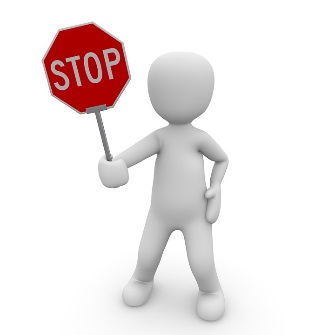 To prevent my challenging behaviour, I can:1. _______________________________________________________________________2. _______________________________________________________________________3. _______________________________________________________________________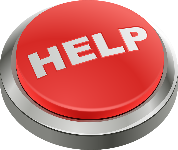 When I demonstrate challenging behaviour, you can help me by:1. _______________________________________________________________________2. _______________________________________________________________________3. _______________________________________________________________________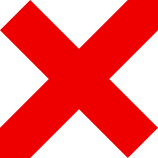 These are the consequences if I don’t meet my goals:___________________________________________________________________________________________________________________________________________________________________________________________________________________________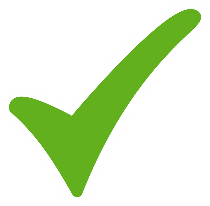 These are the rewards if I meet my goals:My contract will be reviewed on: datePupil signature: ____________________________________Teacher signature: __________________________________Classroom Rules Agreement - ExampleOur classroom rules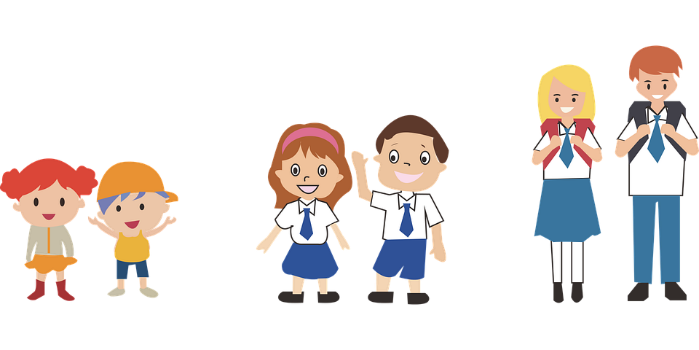 Our class, class number/name, has created this agreement so that all pupils know how to behave when they are in class and around the school. Together, we have created our rules and agreed that we will stick to them. This will make sure our whole class is happy and we can get on with our work. Please read the rules to make sure you understand them – we want to make sure our school is a happy learning environment!I will:Put my hand up when I want to say something.Listen to others when they are talking.Be respectful of others – my teachers and my class mates.Treat others as I would like to be treated.Be respectful of the environment and not damage any school property.Do as the teacher asks and follow instructions.Complete all tasks I have been set and try my best with my work.Stop what I’m doing when my teacher claps their hands twice.Take responsibility for my own behaviour.Tell the teacher if I feel frustrated or distracted.I understand that if I don’t follow the rules there may be consequences:(See sanctions)Pupil name: ________________________      Date: _______________________Behavioural Incident FormBehavioural Management Observations Review Form[Updated] Behavioural Management During the Coronavirus (COVID-19) PandemicStatement of intentThe school aims to act in accordance with the Behavioural Policy set out above as much as possible; however, we understand the necessity for additional rules and considerations during the coronavirus (COVID-19) pandemic. This appendix sets out what additional actions the school will take during this time.The information in this appendix is under constant review and kept updated to reflect any changes to national or local guidance.Enforcing new rulesThe school ensures that infection control and social distancing rules are communicated effectively to all pupils.Staff are informed about the measures in place so they can enforce these rules at all times.The school informs parents of any changes to provision outlined in this policy.The school expects pupils to uphold these rules at all times, including on school transport, where practicable.Staff are informed of sanctions and rewards in place to aid enforcement of these rules in line with this policy.Where required, staff explicitly teach and supervise health and hygiene arrangements, e.g. handwashing, tissue disposal and toilet flushing.The school recognises that pupils may be supervised or taught by members of staff they have had no prior contact with; however, pupils are expected to treat all members of staff with respect and work together to maintain a safe environment.The school expects pupils in wrap-around care, e.g. breakfast clubs, to adhere to the school’s social distancing and infection control rules.Attendance Attendance is mandatory for all pupils from September 2020. The attendance register is taken as usual, in line with the Attendance and Truancy Policy. Pupils should not attend school if they are following public health or clinical advice to stay at home, and pupils and their parents are not be penalised for these absences. If a pupil needs to stay at home due to following public health or clinical advice, the reason for their absence is reviewed on a weekly basis by the headteacher. If a pupil cannot attend school for any reason, their parent must get in touch with the school office. If the school is not contacted regarding an absence, the pupil’s parent will be contacted on the first day of the absence. Non-attendance is managed in line with the Attendance Policy, which includes specific provisions that will be followed during the coronavirus pandemic. Attendance is monitored, and specific interventions put in place to reengage non-attending pupils. Arrival and departureThe school expects pupils to follow all arrival and departure arrangements to the best of their ability and to arrive at the correct time.Pupils are expected to participate in any infection control and social distancing measures, e.g. hand washing, before entering and exiting the school.The school expects pupils to move immediately to their learning area after washing their hands upon arrival.Upon departure from school, the school expects pupils to move immediately from the school buildings and not to linger on the school premises without good cause, e.g. they are waiting to be picked up.Hygiene and infection controlThe school’s Coronavirus (COVID-19): Risk Assessment for Full Opening in September is conducted prior to full opening in September in order to enforce adequate and practical measures to protect the health and safety of both staff and pupils.[Updated] The school understands that younger children and those with complex needs may not understand why the infection control measures need to be in place and may struggle to follow them. These pupils are supported to adhere to the measures and their needs are taken into account with regards to discipline and giving rewards.[Updated] Pupils remain within their assigned ‘bubbles’ and avoid mixing with others as much as possible – staff reinforce this behaviour through teaching, rewards and supervision.Pupils are expected to wash their hands for at least 20 seconds with soap and water, and/or alcohol-based hand sanitiser:Upon arrival at school.Before and after consuming food.After using the toilet.After coughing or sneezing.When they return from breaks. When they change rooms. [New] Younger pupils and those with complex needs are helped to clean their hands properly and are supervised when using hand sanitiser. Pupils are expected to maintain good hand and respiratory hygiene at all times while in school, to the best of their ability.Pupils are expected to dispose of tissues using the litter bins provided.Pupils are expected to use infection control provisions responsibly, e.g. using hand sanitiser as directed.Pupils are discouraged from sharing equipment or toys which pose a higher risk of infection, e.g. play dough.The school prohibits pupils from spitting, biting, purposefully coughing in another person’s vicinity, or other behaviours that increase the risk of spreading infection, e.g. purposefully disposing of soiled tissues in an unsafe manner.The school understands that some pupils with complex needs will struggle to maintain good respiratory hygiene, e.g. those who spit uncontrollably or use saliva as a sensory stimulant. Individual risk assessments are conducted for these pupils to ensure their safety and the safety of the staff who work with them. Pupils whose behaviour is purposefully contrary to the infection control measures in place will be disciplined in line with this policy.Pupils who are deemed unable to fully adhere to infection control rules, e.g. some pupils with SEND or younger children, are not disciplined for poor behaviour in this regard – positive behaviour is reinforced using praise and rewards.Members of staff encourage pupils who are deemed unable to fully adhere to infection control rules to practice good infection control behaviours to the best of their ability, through teaching, praise and supervision.[New] Pupils are not expected to wear face coverings on the premises. If a pupil comes to school in a face covering, e.g. because they have had to travel on public transport to get to school, they are asked to remove the covering safely upon entering the premises. When removing a face covering, pupils must:Not touch the front of their face covering during use or when removing them. Wash their hands immediately on arrival to school. For temporary face coverings, dispose of them in a covered bin. For reusable face coverings, store them in a plastic bag. Wash their hands after removing the face covering. Social distancing GeneralPupils adhere to the social distancing measures put in place by the school.Pupils form orderly queues, e.g. when waiting to use the toilets, using the two metre floor markings where necessary, and they are respectful and patient towards their peers.Pupils are expected to:Refrain from close contact with people who display symptoms of coronavirus.Remain at least two metres apart from other people, where practicable.Remain within their assigned bubbles.Where is it not practicable for pupils to remain two metres apart from others, they are expected to maintain as much distance between themselves and others as possible and to ensure their time in close proximity to others is limited.Pupils are placed into bubbles and they are not permitted to mix with other pupils outside this bubble, unless instructed to do so by their class teacher.Pupils whose behaviour is purposefully contrary to the school’s social distancing measures are disciplined in line with this policy.Pupils who are deemed unable to fully adhere to social distancing measures, e.g. some pupils with SEND or younger pupils, are not disciplined for poor behaviour in this regard – positive behaviour is reinforced using praise and rewards.Members of staff encourage pupils who are deemed unable to fully adhere to social distancing measures to keep away from others, to the best of their ability, through teaching, praise and supervision.In the canteenThe school expects pupils to respect the health and safety of catering and midday staff and to follow all infection control and social distancing rules put in place while collecting and eating food.Pupils are allocated specific time to use the hall for dining to help adhere to social distancing rules. Pupils do not enter the dining area unless expressly told to do so by a member of staff.During sports and exercise activitiesThe school expects pupils to follow all social distancing and infection control measures during sports and exercise activities, both indoors and outdoors.Pupils are expected to remain at least two metres apart, or as far as is practicable, from others when using changing rooms or other dressing and washing facilities.The school does not permit close-contact sports, play or activities at this time.Pupils who purposefully take part in close-contact sports, play and activities, or whose behaviour purposefully poses a greater risk of infection, are disciplined in line with this policy.Pupils who are deemed unable to adequately follow social distancing or infection control measures during sports, activities and play are not disciplined – correct behaviour is reinforced by a member of staff.During collective worshipPupils are expected to follow all social distancing and infection control rules during assemblies and collective worship.Pupils must form an orderly queue when using prayer rooms and related facilities and are permitted to enter one at a time.Moving around the schoolThe school expects all pupils to move around the school following the school’s arrangements, e.g. using the correct stairways where applicable and the correct entry and exit points. The school prohibits pupils from lingering in walkways, including stairs, and other communal areas without good cause.Pupils are expected to move directly from one destination to the next at the times allotted to them and in their assigned groups, e.g. moving from one class to another or using the canteen.Pupils may leave the classroom to use the toilets or other sanitary facilities one at a time, with permission from a member of staff.Pupils who purposefully and continuously linger in walkways and communal areas without good cause are disciplined in line with this policy.Ill health and infection The school expects pupils to report to a member of staff as soon as possible if they are feeling unwell and showing symptoms of coronavirus, or believe a peer is showing symptoms of coronavirus.Any bullying or harassment towards pupils who have had, currently have, or are suspected to have coronavirus is not tolerated – this behaviour is addressed in line with this policy and the Anti-Bullying Policy.The school allocates suitable areas that can be used to isolate pupils who shows symptoms of coronavirus whilst they wait for their parent or primary carer to collect them.Pupils who have been advised to self-isolate at school while waiting to go home are expected to follow all infection control and social distancing rules in place and must not leave the area used to isolate them until their parents or primary carer picks them up.The school premisesPupils are prohibited from entering areas of the school that have been closed for cleaning, social distancing, or infection control purposes.Pupils who purposefully access prohibited areas of the school without permission are disciplined in line with this policy – pupils who are deemed unable to fully adhere to these restrictions are not disciplined and the correct behaviour is reinforced instead.Breaktime and lunchtime arrangementsThe school expects pupils to adhere to social distancing and infection control measures, to the best of their ability, during lunchtimes and breaktimes.Pupils are expected to take their breaks and lunchtimes at phased times, within their permitted bubbles and only in designated areas.School uniformThe school expects all pupils to wear uniform while in school, in line with the School Uniform Policy.[Updated] Parents do not need to clean their child’s uniform any more often than usual.Reasonable adjustments are made where pupils cannot, for good reason, wear the correct school uniform, e.g. the pupil has outgrown an item of uniform and their parent is currently unable to replace it.Where pupils cannot wear the correct uniform, suitable garments must be worn that fulfil the following requirements:They are plain in colourThey are practical for schoolThey do not display words, logos or graphics that are considered offensiveManaging the behaviour of remote learners [New] While all pupils will return to school in September, there may still be times when pupils need to learn remotely, e.g. due to a local lockdown or when the pupil is following health advice to stay at home. Pupils who are learning remotely off-site are expected to adhere to this policy and the Pupil Remote Learning Policy, where applicable.The school expects pupils who are learning remotely to uphold good behaviour at all times and to:Attend remote classes or group sessions on time.Complete the work that has been set and return it on time, to the best of their ability.Keep all communication polite and appropriate, and in line with the school’s remote learning arrangements.Not misuse or mistreat the resources or technology utilised for the delivery of remote learning.Report any issues, including harassment or bullying from their peers, to their teacher.The school recognises that some sanctions are unable to be given to pupils learning remotely and that adjustments to the actions outlined in section 13 of this policy may be in place.Where discipline must be deferred until the pupil returns to school, the headteacher informs the pupil’s parent via letter and the pupil will be disciplined when it is safe to do so. [New] Support for pupils The school understands that adverse experiences and/or lack of routines of regular attendance and classroom discipline may contribute to disengagement with education in some pupils, resulting in increased incidences of poor behaviour.Relevant staff work with pupils who are struggling to reengage with school and who are at risk of being absent and/or persistently disruptive, including providing support for overcoming barriers to attendance and behaviour and to help them reintegrate back into school life. The school understands that some pupils will return to school in September having been exposed to a range of adversity and trauma, which may lead to an increase in social, emotional and mental health (SEMH) concerns. Appropriate support for pupils with SEMH issues is arranged, including arranging access to services such as educational psychologists, social workers and counsellors. The SENCO works with local services to ensure services and support are in place for pupils with SEND to allow them a smooth return to school. The parents of pupils who require support to reengage with school are contacted before the beginning of the academic year to set expectations, discuss concerns and build confidence in their child returning to school. Where a pupil requires additional support, relevant staff consider what support or reasonable adjustments are needed and develop a plan to deliver this support. EHC plans, pastoral support plans or multi-agency plans for relevant pupils are kept up-to-date. Pastoral staff and the DSL and their deputies undertake the appropriate training to ensure they are able to spot signs of distress and poor mental health. Rewards and disciplineRewards and discipline are given in line with this policy, where practicable – discipline that cannot be given with immediate effect to remote learners is carried out in line with section 10 of this appendix.Staff ensure that any rewards given adhere to the school’s infection control and social distancing measures.The school understands that pupils may have had different experiences during the coronavirus pandemic and that this may affect how pupils re-adapt to a school environment and its routines.Where the school recognises that a pupil’s challenging behaviour may be linked to their experiences during the coronavirus pandemic, e.g. bereavement, it acts in line with relevant policies and ensures adequate wellbeing support is offered.ExclusionsAll poor behaviour is addressed in line with this policy and discipline remains rational, reasonable, fair and proportionate.Persistent poor behaviour, including the persistent, purposeful refusal to follow the school’s social distancing and infection control rules, may result in the pupil being excluded from school in the interests of the health and safety of the pupil and others.The headteacher retains the power to exclude pupils on disciplinary grounds – all exclusions and their arrangements are carried out in line with the Exclusions Policy, where practicable.[New] Permanent exclusion is only be used as a last resort. [New] Where a pupil with a social worker is at risk of exclusion, their social worker is informed and involved in relevant conversations. The headteacher liaises with the LA and the parents of a permanently excluded pupil to arrange alternative provision to minimise any breaks in education. The timeframes set out in the Exclusions Policy remain in force, where practicable. This applies to all exclusions, including those that were issued before 23 March 2020.Where a deadline cannot be met, meetings and panel hearings may take place even if the relevant deadline has been missed – where necessary, the governing board decides whether any meetings should be delayed.The governing board takes reasonable steps to ensure that meetings are arranged for a time when all parties are able to attend or attend virtually.Close contact behavioural managementBehavioural management which requires the use of reasonable force or restraint as a last resort is carried out in line with the Positive Handling Policy.The school recognises that social distancing and infection control measures cannot be adhered to using reasonable force or exercising restraint on a pupil to control their behaviour to prevent them posing a significant risk to themselves or others.Once a pupil no longer needs to be restrained for the safety of others or themselves, staff continue to adhere to the social distancing and infection control measures put in place.If a member of staff develops coronavirus symptoms after using restraint or reasonable force, they are sent home immediately and advised to test for coronavirus.Monitoring and review [New] Regular feedback is provided to staff, pupils and parents on how well they are executing these behaviour expectations and procedures. [New] Parents, staff and pupils are asked for feedback on the behaviour expectations on a regular basis, and changes will be made where necessary. This appendix is reviewed in reaction to any new government advice by the headteacher.The date of the next review is October 2020.Once the school resumes regular activity, and if deemed appropriate by the headteacher, all sections within this appendix will expire.Signed by:Signed by:Signed by:Signed by:HeadteacherDate:Chair of governorsDate: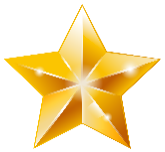 ___________________________________________________________________________________________________________________________________________________________________________________________________________________________Name of pupil:Year group:Date:Time:Location of observation:Name of staff member:Before the incident: what led to the behaviour?During the incident: what did the pupil do?After the incident: what were the consequences of this behaviour?Additional commentsName of pupil:Year group:Name of key worker:Date:Do there appear to be any patterns triggering the pupil’s behaviour?Are our existing management systems effective?What achievable targets could we implement for the pupil to work towards?What are the pupil’s strengths?What effective strategies could we implement to help the pupil achieve their targets?Additional comments